ATTIVITA’ SVOLTE A.S. 2023/24Nome e cognome della docente: Prof.ssa Gottardi GerardaDisciplina insegnata: GeografiaLibro di testo in uso: Geografia uomini e spazi globali di Iarrera e Pilotti - edito da Zanichelli anno 2018 - 2 edizioneClasse e Sezione: 2DIndirizzo di studio: agraria agroalimentare agroindustriaPercorso 1Il metodo e gli strumenti della geografiaCos'è la geografiaLe carte geografiche e la cartografia digitaleTabelle e graficiL’orientamentoCompetenze: metodi e strumenti di rappresentazione degli aspetti spazialiConoscenze: sapersi orientare, e comprendere che i dati ottenuti dall’osservazione del territorio può essere riprodotto sulle carte e sui grafici/tabelle Abilità: proporre esempi di orientamento e rispettare gli altri nell'esposizione delle proprie risposte, nel rispetto delle opinioni altrui.Saper trovare su un planisfero le terre emerse e le acqueObiettivi Minimi: utilizzare termini specifici della disciplina ed acquisire una proprietà di linguaggio orale e competenze base negli scritti; interpretare alcuni fra gli strumenti della geografia: carte tematiche, grafici, tabelle;essere consapevoli del rapporto uomo-ambiente.Percorso 2La Terra e la crisi ambientale Movimento di rotazione e di rivoluzione e i fusi orari Gli ambienti e i biomi della TerraInquinamento e sfruttamento delle risorse naturaliRiscaldamento climaticoSostenibilitàCompetenze: Apprendere come è composto il Pianeta che viviamoConoscenze: saper riconoscere i diversi ambienti naturali, anche quelli diversi dal bioma in cui ci muoviamo e prendere coscienza che dobbiamo rispettare ogni cm di questo pianeta per uno sviluppo sostenibile a favore delle future generazioniAbilità: saper interagire con gli altri e non prevaricare il compagno, ma anzi condividere.Obiettivi Minimi: comprendere cosa si intende per sostenibilità e del perché agiamo così, in modo da permettere a tutti di poterne usufruire.Saper, inoltre, utilizzare termini specifici della disciplina ed acquisire una proprietà di linguaggio orale e competenze base negli scritti;Percorso 3La popolazione mondialeLa crescita e le sue variazioni nel tempoLa demografia significato e i suoi indici/tassiI movimenti migratoriCompetenze: comprendere i processi ed i fattori di cambiamento del mondoConoscenze: Comprendere le motivazioni che spingevano i nostri avi a spostarsi da una regione/stato all’altra (migrazioni) e come sono mutati gli indici e i tassi demografici (natalità, mortalità, speranza di vita …) Abilità: confrontarsi con i pari per analizzare i più importanti problemi del mondo contemporaneoObiettivi Minimi: analizzare i flussi migratori, le loro cause e le conseguenze.Percorso 4La crescita delle cittàL’esplosione urbanaLe megalopoli e il paesaggio della città diffusaLe metropoli dei paesi sviluppati e di quelli in via di sviluppoCompetenze: Cosa è una città e come cambia in funzione delle dimensioni. Quali attività vi possiamo trovare (i diversi settori dal primario al quaternario) e capire che le persone si spostano da un luogo all’altro per cercare nuovi e migliori stili di vita.   Conoscenze: saper riconoscere i diversi ambienti naturali, anche quelli diversi dal bioma in cui ci muoviamo e prendere coscienza che dobbiamo rispettare ogni cm di questo pianeta per uno sviluppo sostenibile a favore delle future generazioniAbilità: saper interagire con gli altri e non prevaricare il compagno, ma anzi condividere.Obiettivi Minimi: comprendere cosa si intende per sostenibilità e del perché agiamo così, in modo da permettere a tutti di poterne usufruire.Percorso 54.5 La globalizzazione Definizione e descrizione ed esempi pratici (produzione e vendita di un paio di jeans)Le multinazionali e la geografia del lavoroVantaggi (libera circolazione di beni, servizi, capitali, idee, dati, informazioni) e svantaggi (sfruttamento delle persone, evasione fiscale,, delocalizzazione,  inquinamento del suolo)  della globalizzazione.Competenze: Apprendere come è composto il Pianeta che viviamoConoscenze: saper riconoscere i diversi ambienti naturali, anche quelli diversi dal bioma in cui ci muoviamo e prendere coscienza che dobbiamo rispettare ogni cm di questo pianeta per uno sviluppo sostenibile a favore delle future generazioniAbilità: Individuare i caratteri dell’economia globalizzata.Obiettivi Minimi: comprendere cosa si intende per globalizzazione e quali vantaggi ha portato alle popolazioni e all’ambiente e quali disuguaglianze  ha innescato.Percorso di Educazione Civica:Educazione ambientale e Sostenibilità come realizzare il Goal 13 di Agenda 2030 - Agire per il clima - Economia circolare, agricoltura ecosostenibile, e città eco-sostenibili.Tipologie di verifica, elaborati ed esercitazioni Le verifiche sono state svolte sia in modalità scritta che orale ed i progetti di Ed. Civica son stati sviluppati a piccoli gruppi. il tutto ha avuto carattere formativo.Criteri per le valutazioni Le valutazioni seguono quanto stabilito nel PTOFMetodi e strategie didattiche Il metodo utilizzato è stato la lezione frontale, coadiuvata dall’utilizzo del libro di testo, il tutto con interventi dialogati con gli alunni per mantenere attiva l’attenzione e non annoiare la platea.E’ stato, inoltre, possibile parlare di casi di realtà (conflitti, calamità naturali intercorse nell’anno,  così da effettuare confronti con la vita quotidiana e comprendere i collegamenti con quanto studiato/appreso. Pisa li 31/05/2024	                                La Docente Prof.ssa Gerarda Gottardi__________________________Gli Alunni ____________________________________________________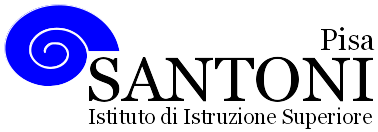 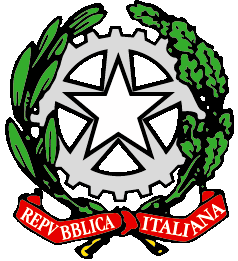 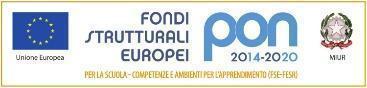 agraria agroalimentare agroindustria | chimica, materiali e biotecnologie | costruzioni, ambiente e territorio | sistema moda | servizi per la sanità e l'assistenza sociale | corso operatore del benessere | agenzia formativa Regione Toscana  IS0059 – ISO9001agraria agroalimentare agroindustria | chimica, materiali e biotecnologie | costruzioni, ambiente e territorio | sistema moda | servizi per la sanità e l'assistenza sociale | corso operatore del benessere | agenzia formativa Regione Toscana  IS0059 – ISO9001agraria agroalimentare agroindustria | chimica, materiali e biotecnologie | costruzioni, ambiente e territorio | sistema moda | servizi per la sanità e l'assistenza sociale | corso operatore del benessere | agenzia formativa Regione Toscana  IS0059 – ISO9001agraria agroalimentare agroindustria | chimica, materiali e biotecnologie | costruzioni, ambiente e territorio | sistema moda | servizi per la sanità e l'assistenza sociale | corso operatore del benessere | agenzia formativa Regione Toscana  IS0059 – ISO9001agraria agroalimentare agroindustria | chimica, materiali e biotecnologie | costruzioni, ambiente e territorio | sistema moda | servizi per la sanità e l'assistenza sociale | corso operatore del benessere | agenzia formativa Regione Toscana  IS0059 – ISO9001www.e-santoni.edu.ite-mail: piis003007@istruzione.ite-mail: piis003007@istruzione.itPEC: piis003007@pec.istruzione.itPEC: piis003007@pec.istruzione.it